Государственное бюджетное дошкольное образовательное учреждениедетского сада № 69 с приоритетным осуществлением деятельностипо физическому развитию детейКрасносельского района Санкт-ПетербургаТехнология        Развитие связной речи у детей младшего      дошкольного возраста«В гостях у сказки «Репка»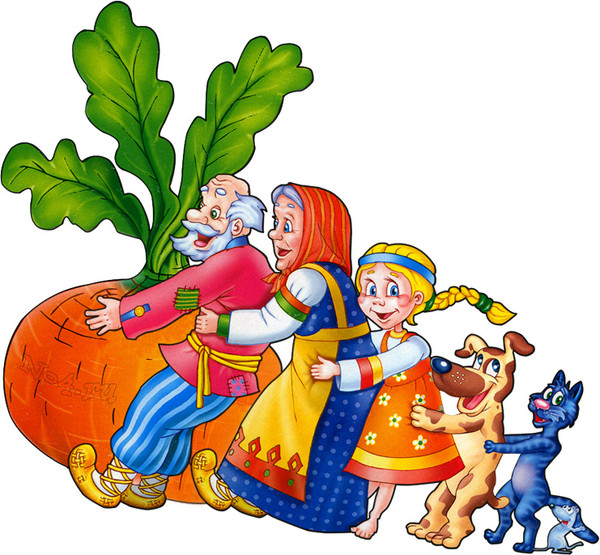 Подготовила и провела: Студеникина Надежда ИвановнаСанкт-Петербург2014 год     Программное содержание: - развивать внимание, формировать у детей желание рассказывать вместе с     воспитателей, побуждать детей договаривать и повторять вслед за воспитателем отдельных слов и фраз; уточнять представления детей о том, кто что ест (мышка – корочку хлеба и сыр, кошка – молочко, собака – косточку); -ктивизировать в речи детей глаголы: лакать, грызть, есть;    -способствовать воспитанию интонационной выразительности речи, использованию методики ТРИЗ в играх «Хорошо-плохо», «Сложи картинку», «Громко-тихо, быстро-медленно», «На что это похоже»; -закреплять знание сказки в драматизации.Материал: игрушка мышонок, настольный театр «Репка», дидактические игры «Сложи картинку», «На что это похоже», «Загадки».Ход занятия.Воспитатель : Дети, кто это там пищит?Дети: Мышонок!Воспитатель: А где он, давайте его найдём! (Дети вместе с воспитателем ищут мышонка). Из какой сказки убежал мышонок?Дети: «Курочка ряба», «Глупый мышонок», «Репка».    Воспитатель: дети, а какие мышата: хорошие или плохие?Дети отвечают вместе с воспитателем:Воспитатель: В сказке «курочка Ряба» мышонок плохой, он разбил яичко, де и баба теперь плачут. В сказке «Глупый мышонок» мышонок тоже плохой – он не слушал маму, капризничал, и его съела кошка. А в сказке «Репка» мышонок хороший, он помог старому дедушке вытянуть репку. Дети, давайте посмотрим: какие части тела есть у мышонка.Дети: Голова, туловище, лапы, уши, хвост и т.д.Воспитатель: А на что похож хвост? (Дети перечисляют: на змею, на шнурок, скакалку…). А как вы думаете, наш мышонок плохой или хороший? А вы знаете, что у нашего мышонка есть друзья? Они живут вот в этих сундучках, но нам нужно угадать: кто же они?Загадка: у них есть уши, голова, глаза, туловище, лапы и хвост – кто они? (Дети предлагают разные ответы: лиса, кот, медведь…).Воспитатель: Ах, я забыла вам сказать, что один друг живёт в лесу, он зимой – белый, летом – серый, у него длинные уши, прячется от волка под ёлку. (Дети узнают зайца, и воспитатель достаёт картинку из сундучка).Воспитатель: В другом сундучке живёт косолапый зверь, зимой спит в берлоге, а летом любит есть ягоды и мёд, но он очень боится пчёл.Дети: Медведь.Воспитатель: В третьем сундучке живёт рыжая красавица, очень хитрая и ловкая, любит зайчиков и курочек (лиса). Вот видите, вы угадали всех зверей-друзей мышонка. Да, и у зайчика, и у лисы, и у медведя есть голова, туловище, глаза, лапы, уши, хвост. Но все они отличаются друг от друга и по другим признакам. А сейчас мышонок приглашает вас и своих друзей в сказку «репка» Давайте вспомним, о чём эта сказка.Воспитатель рассказывает сказку, давая детям возможность договорить за ним фразы.Воспитатель: Посадил дед репку. Выросла репка большая-пребольшая (показывает вместе с детьми). Пошёл дед репку тянуть. Тянет-потянет, а вытянуть не может (дети вместе с воспитателем проговаривают слова). Позвал дед кого?Дети: Бабку.Воспитатель вместе с детьми  повторят: бабка за дедку, дедка за репку, тянут-потянут, а вытянуть не могут.Воспитатель: А кто же ещё прибежал тянуть репку? Дети: Внучка.Воспитатель: Давайте с вами тихо позовём её. Не слышит. А теперь давайте громко позовём. А сейчас ещё громче. Пришла внучка. А кто ещё решил помочь?Дети: Жучка (воспитатель вместе с детьми повторяет всю последовательность).Воспитатель: А кто же ещё бежит на помощь? Давайте позовём кошку. А давайте её медленно позовём (растягивая слово), а теперь быстро. А кто ещё им помогал? А что случилось в конце сказки? Дети: Дед с бабой вымыли репку, почистили, поделили по кусочку.Воспитатель: А чем дед с бабой угостили собачку, кошку и мышку за то, что они помоги им вытащить репку?Дети: Косточкой, молочком, сыром.Воспитатель: А что кошка будет делать с молочком:Дети: Лакать из блюдца.Воспитатель: А собачка с косточкой? А мышка с сыром?Дети: Собачка будет грызть косточку, а мышка есть сыр.Воспитатель: А как вы думаете, как удалось деду вырастить такую большую репку?Дети: Дед за ней ухаживал, землю копал, поливал, полол.Воспитатель: А если бы мышка не помогла, смог бы дед вытащить репку?Варианты ответов детей: нет или да, так как позвал бы кого-то ещё.Воспитатель:   А теперь давайте покажем представление по сказке «Репка» для наших гостей и мышонка.Воспитатель надевает детям маски героев. Инсценировка сказки.Воспитатель: Давайте похвалим себя за то, что сказка всем понравилась. Скажем друг другу «молодец» и погадим по головке. Попрощаемся со всеми гостями и с мышонком.